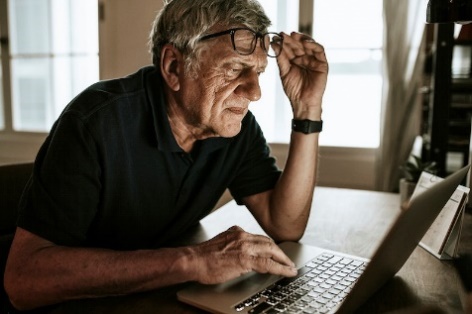 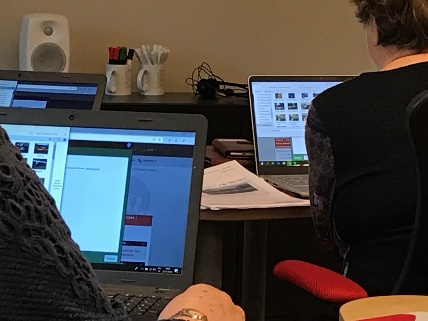 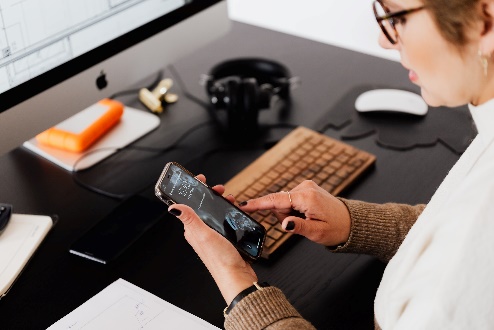 Tervetuloa Eläkkeensaajien Keskusliitto EKL:n ja Työväen Sivistysliitto TSL:n Tietokoneen käytön peruskurssilleTälle kurssille voit tulla, vaikka sinulla ei olisi mitään kokemusta tietokoneen käytöstäKurssilla harjoitellaantietokoneen peruskäyttöä,tiedon tallentamista,sähköpostin lähettämistä,sähköisten palveluiden käyttämistä jatietokoneen ja puhelimen yhteiskäyttöä.Kurssipäivät:	<2 päivää>Kurssiaika:	klo 9.00–16.00Kurssipaikka:	xxIlmoittautumiset:	sähköpostitse: <sähköposti>	Puhelimitse: <puhelinnumero>Lisätietoa:	Kurssin kouluttajana toimii Pinja Kuusenaho TSL:stä Kurssin kustannukset katetaan TSL-Opintosetelillä.